IGN COLLEGE, LADWAROAD SAFETY CLUBORGANIZEDA WORKSHOP onTRAFFIC RULES: DO’S AND DONT’SandPROCEDURES FOR DRIVING LICENSEbyD.S.P. (TRAFFIC) KURUKSHETRAandTRAFFIC COORDINATOR, KURUKSHETRA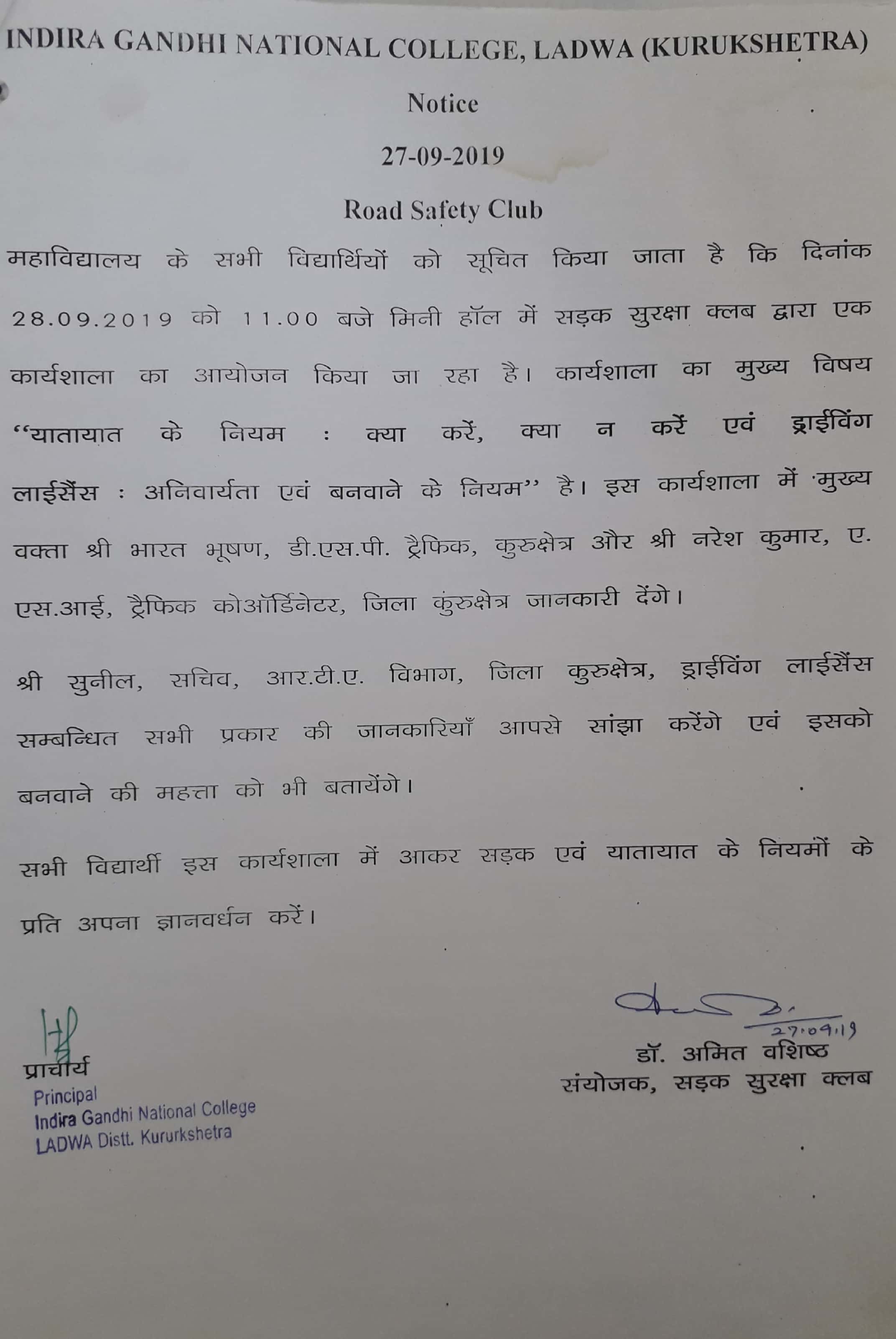 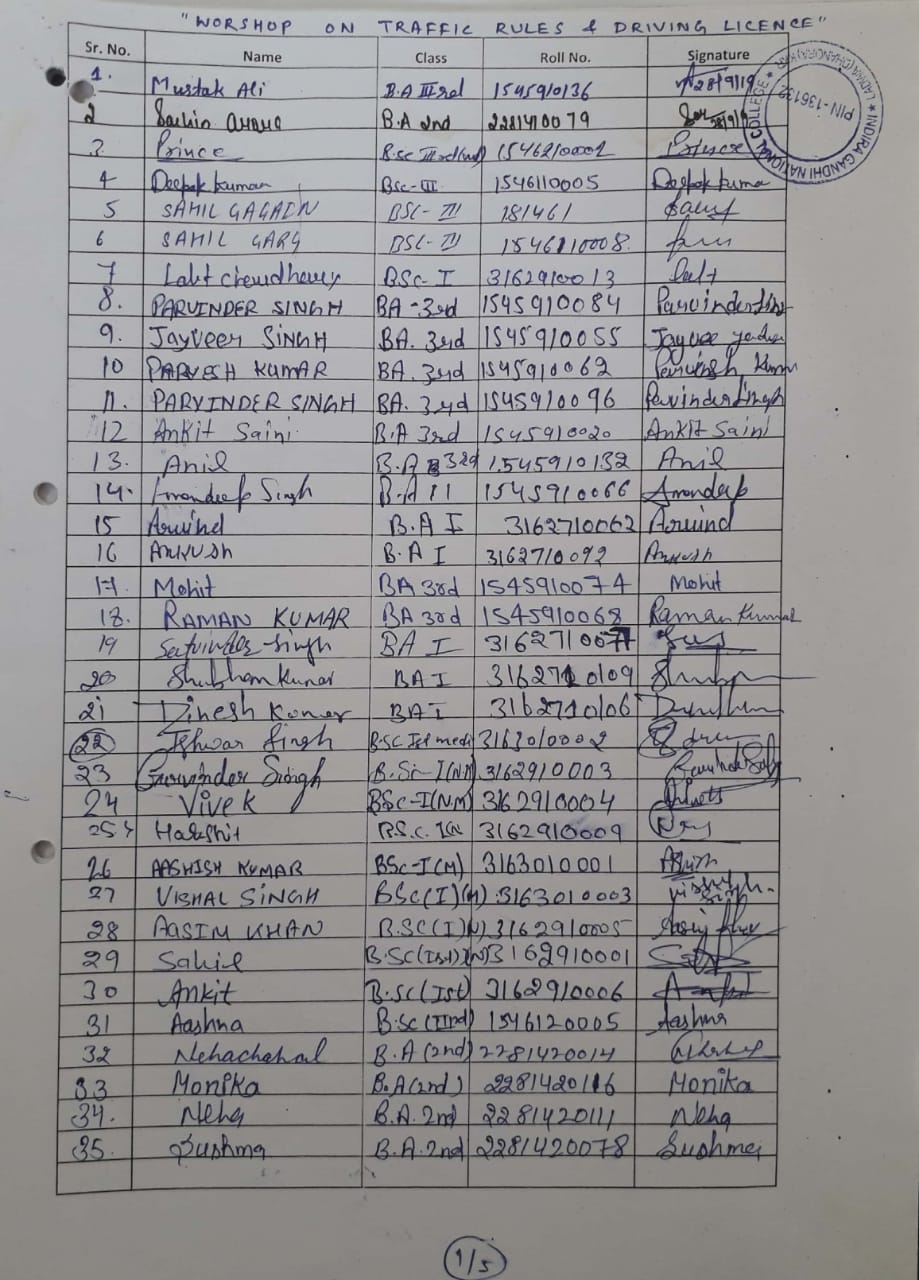 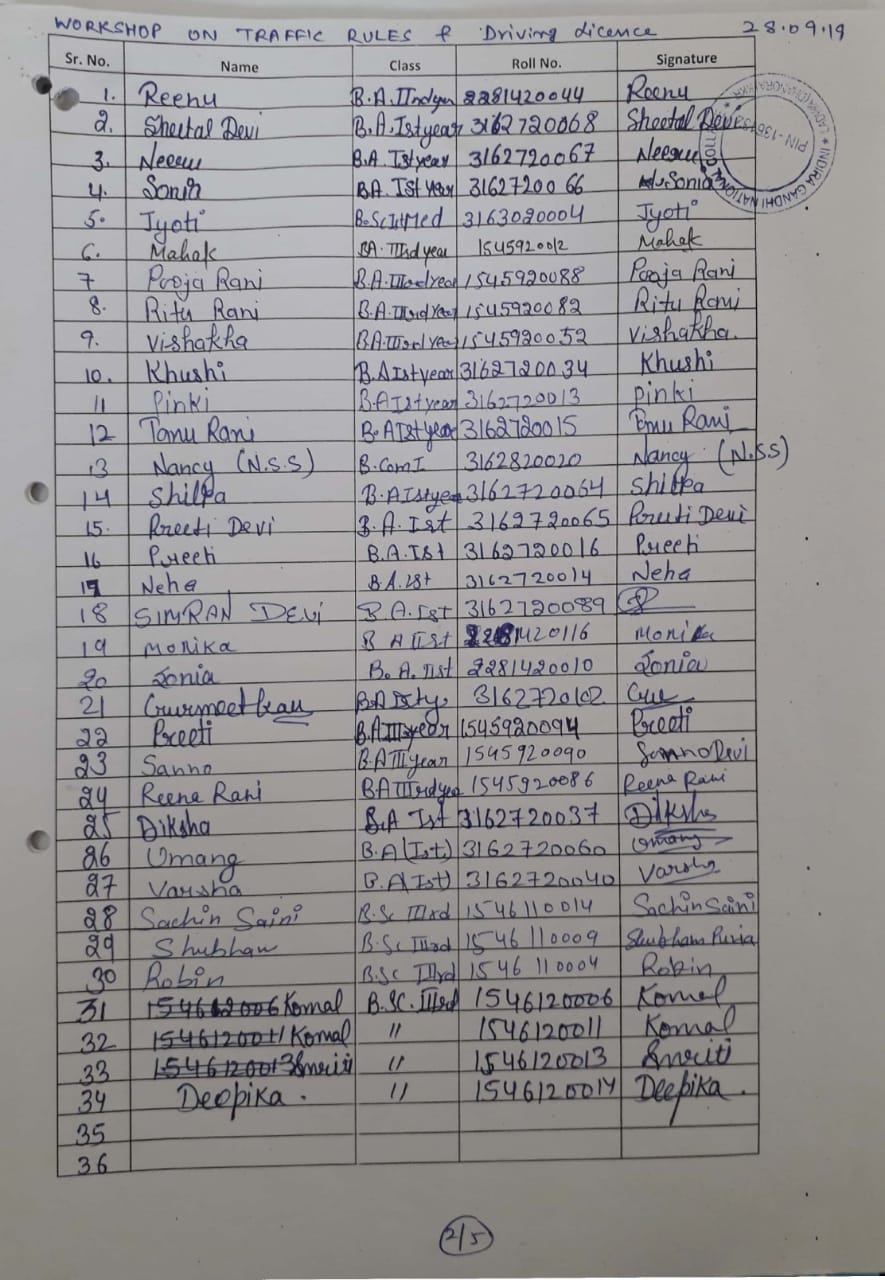 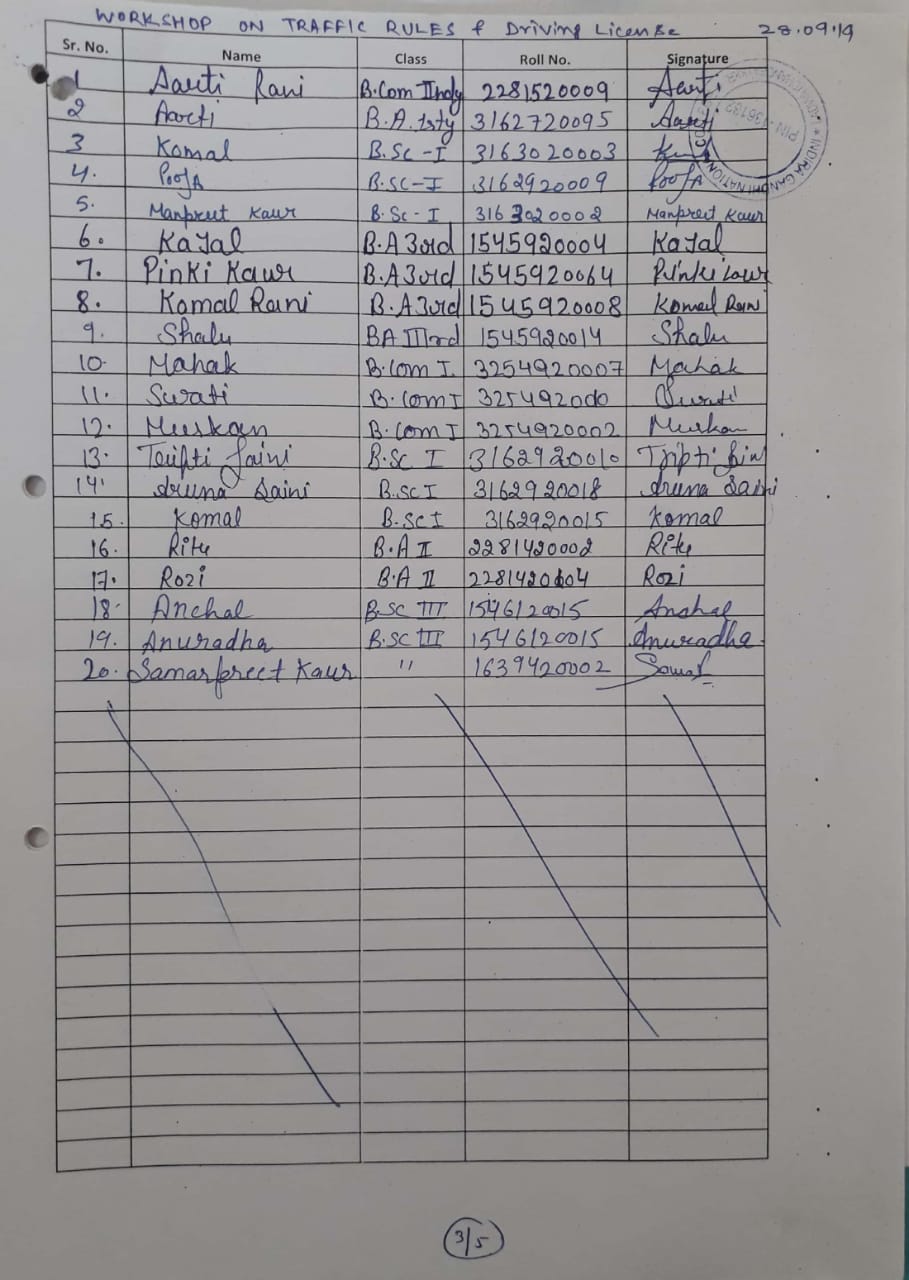 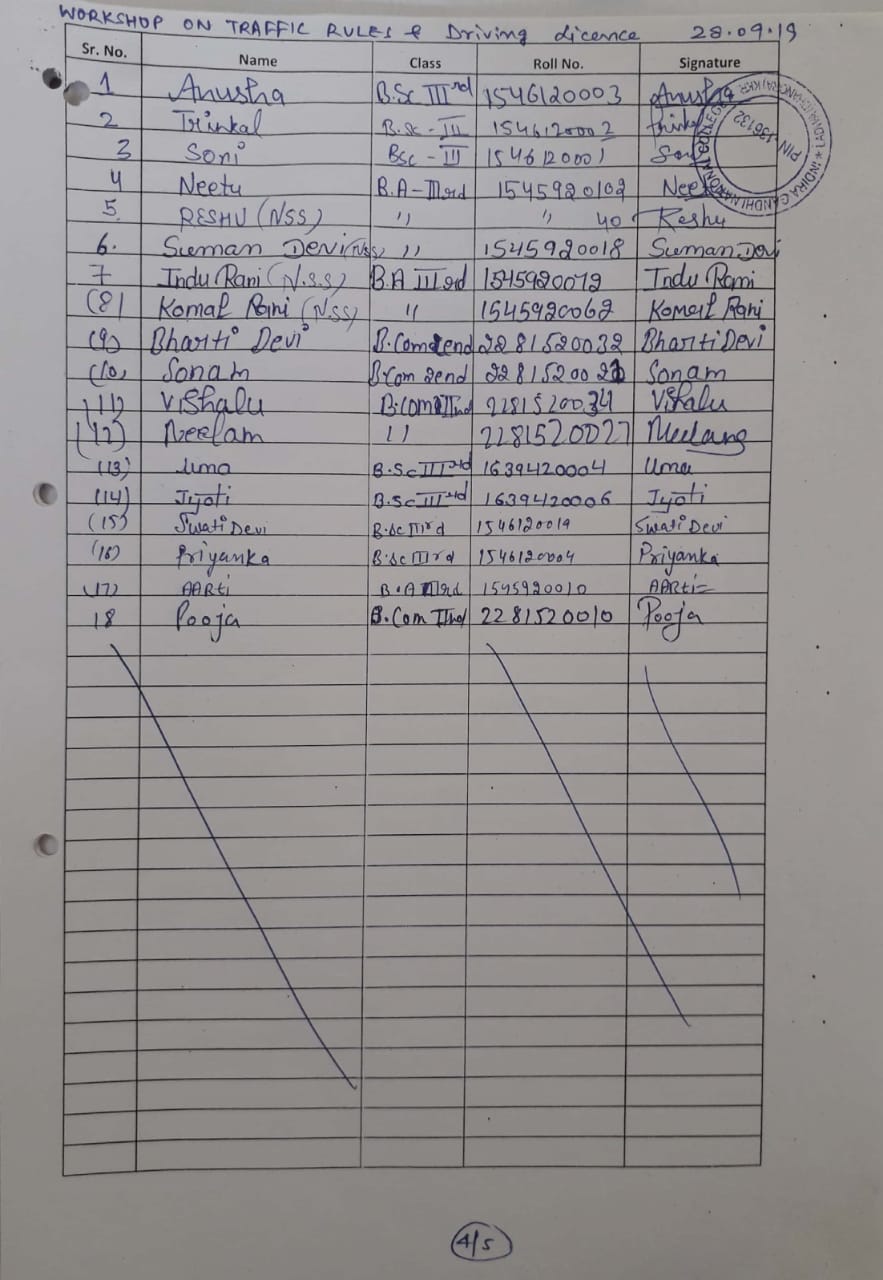 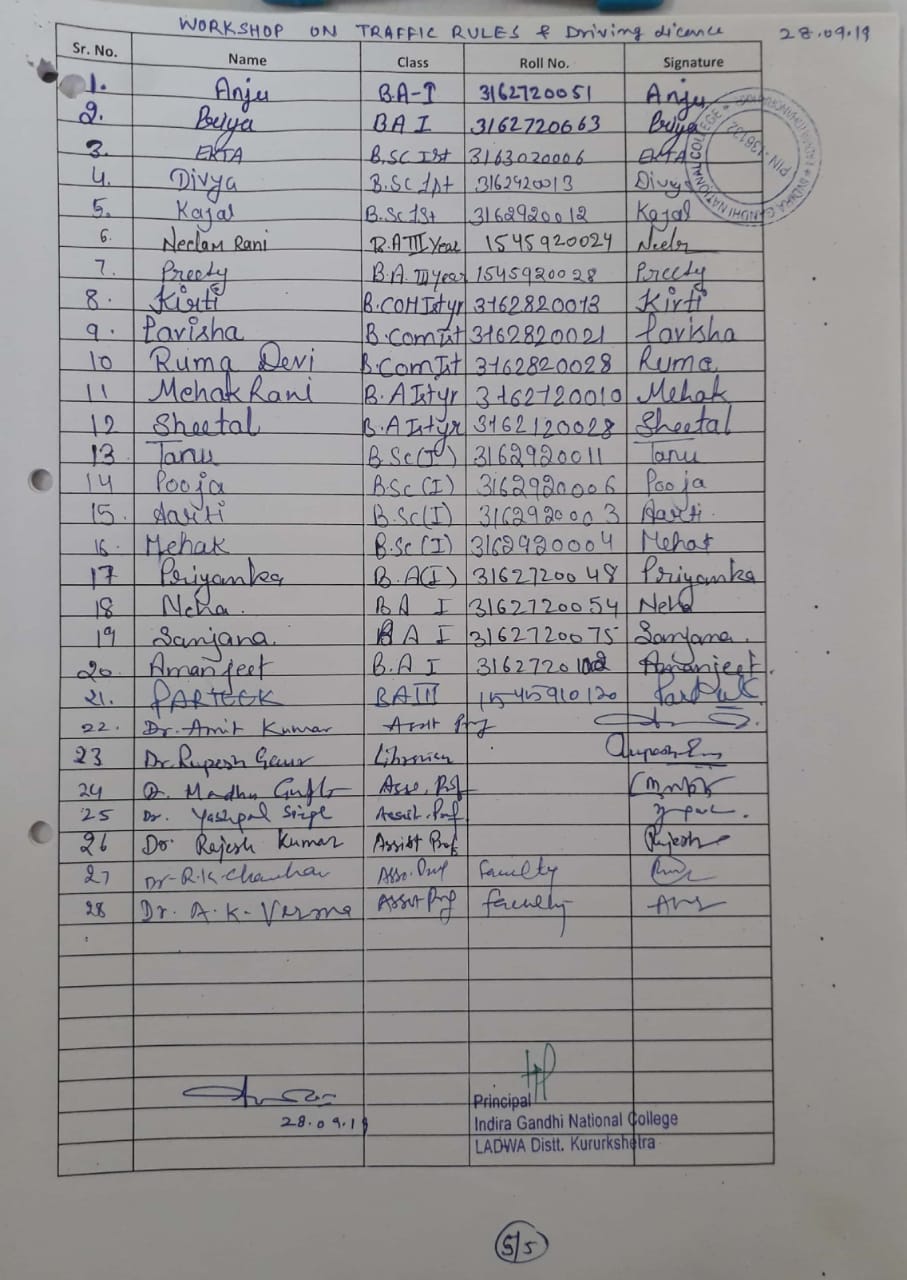 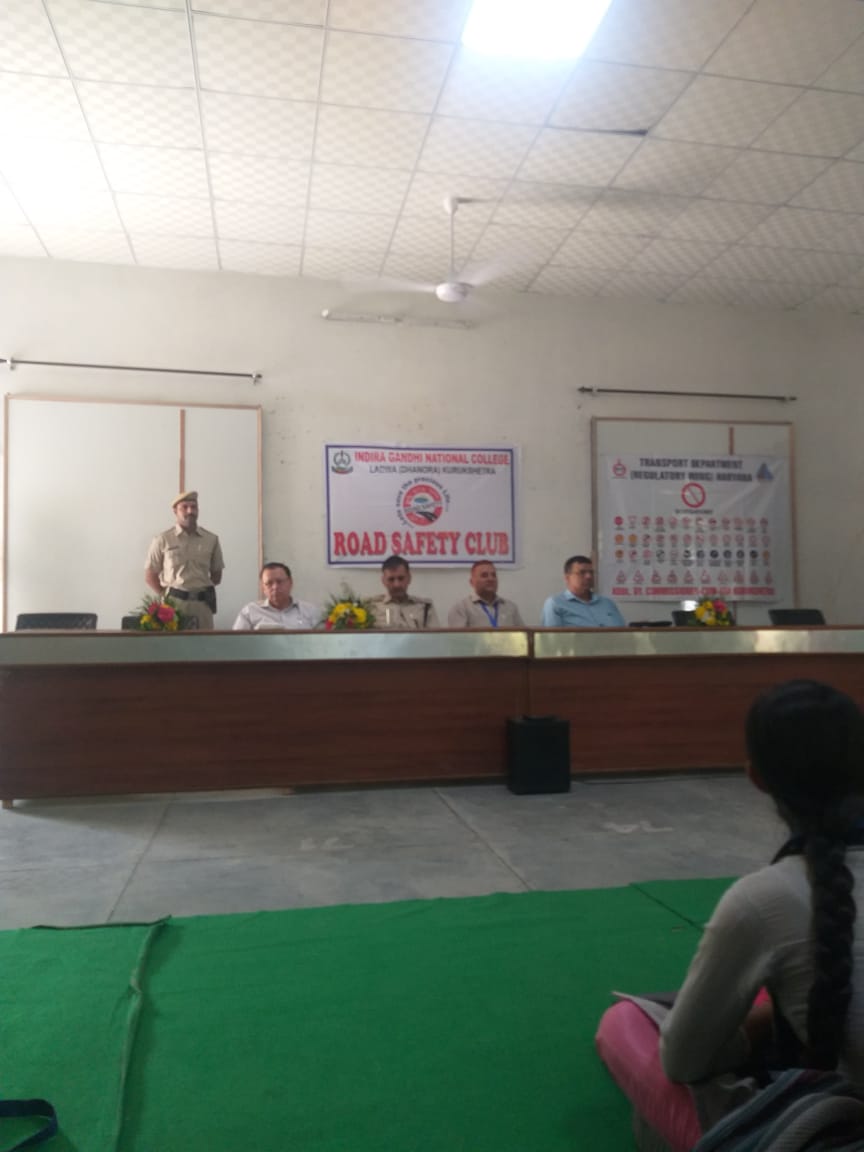 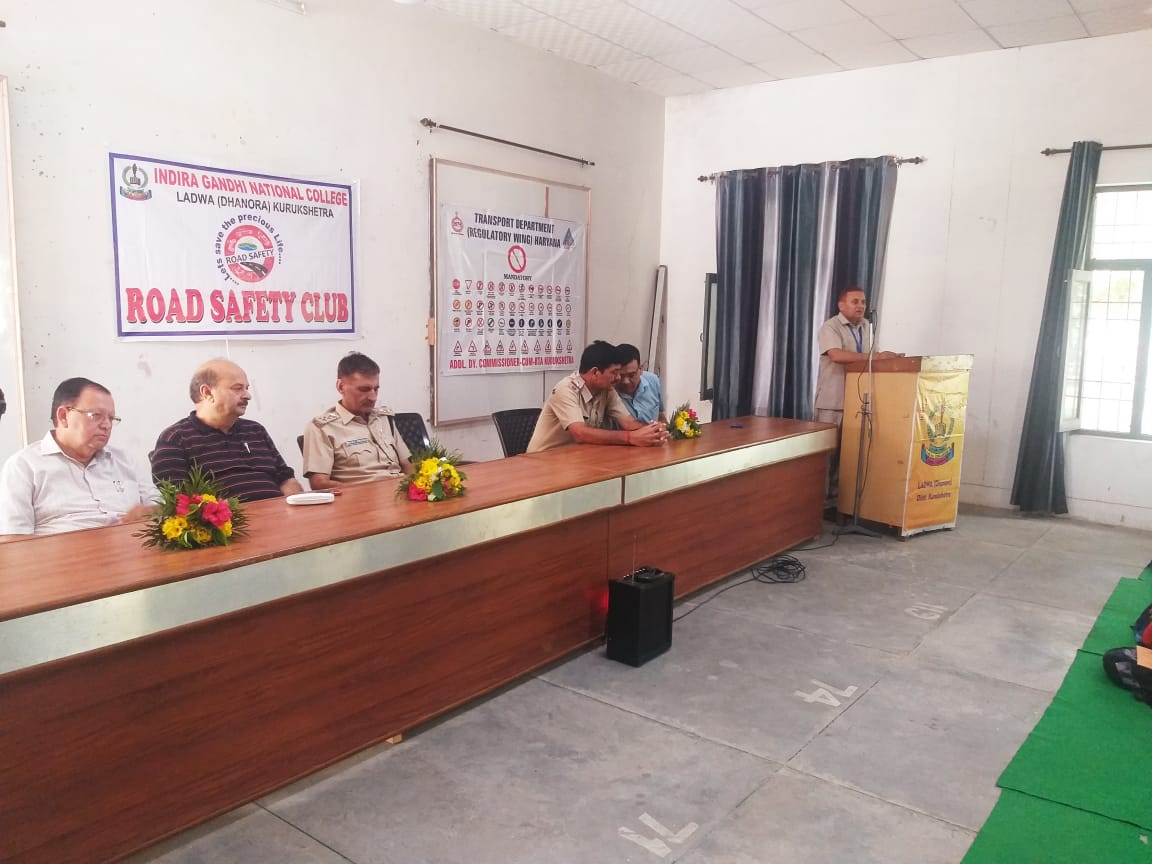 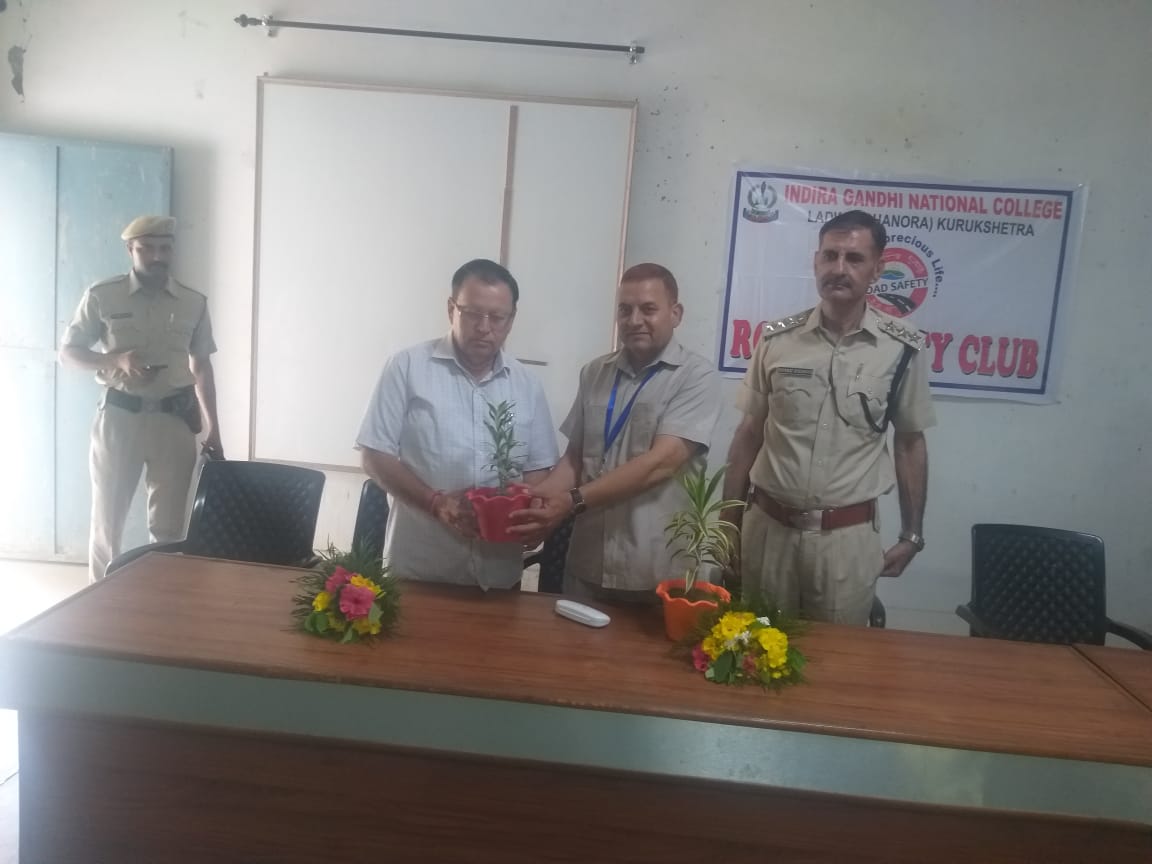 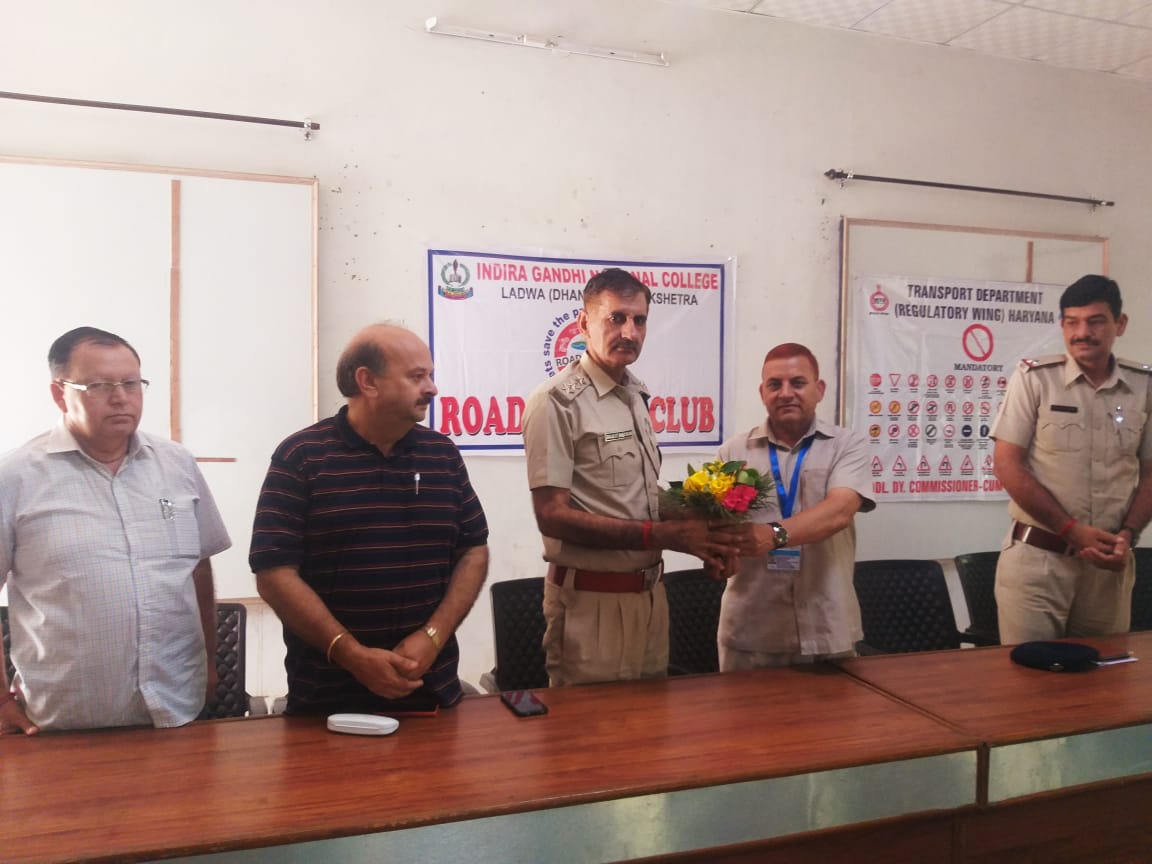 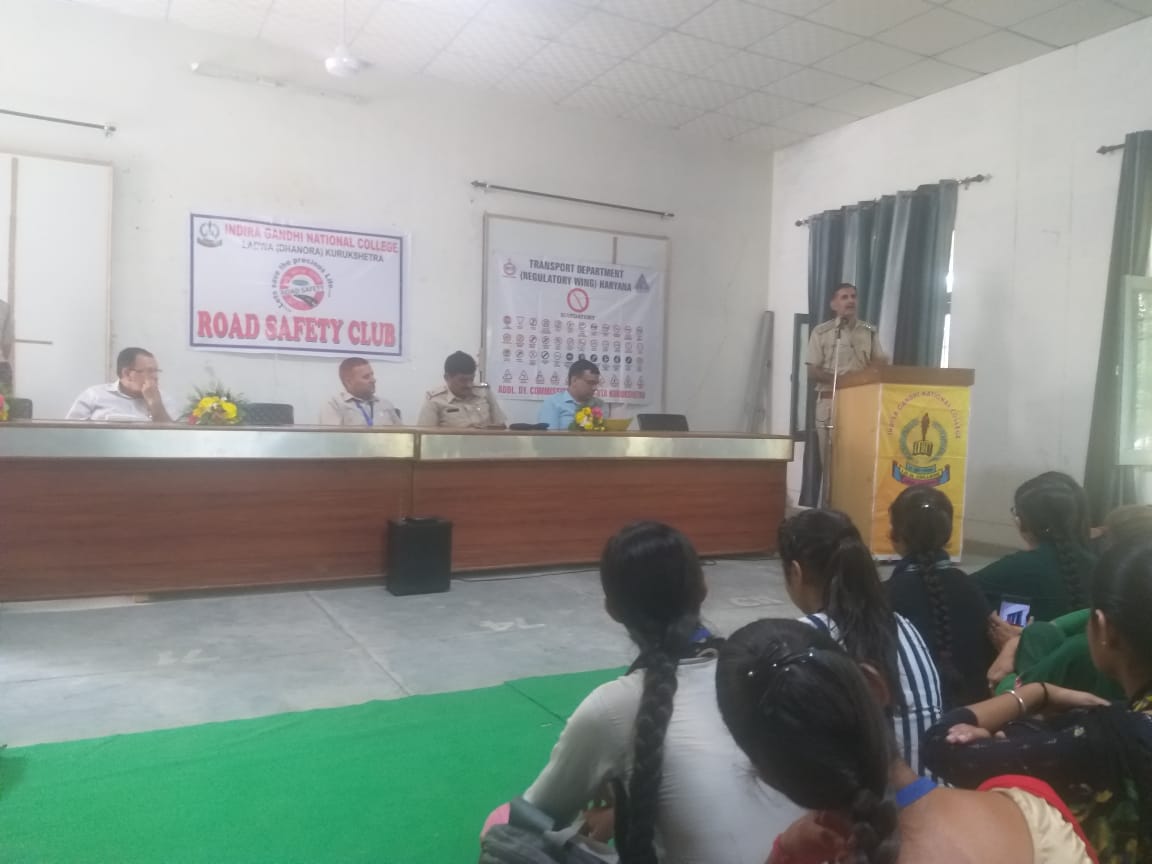 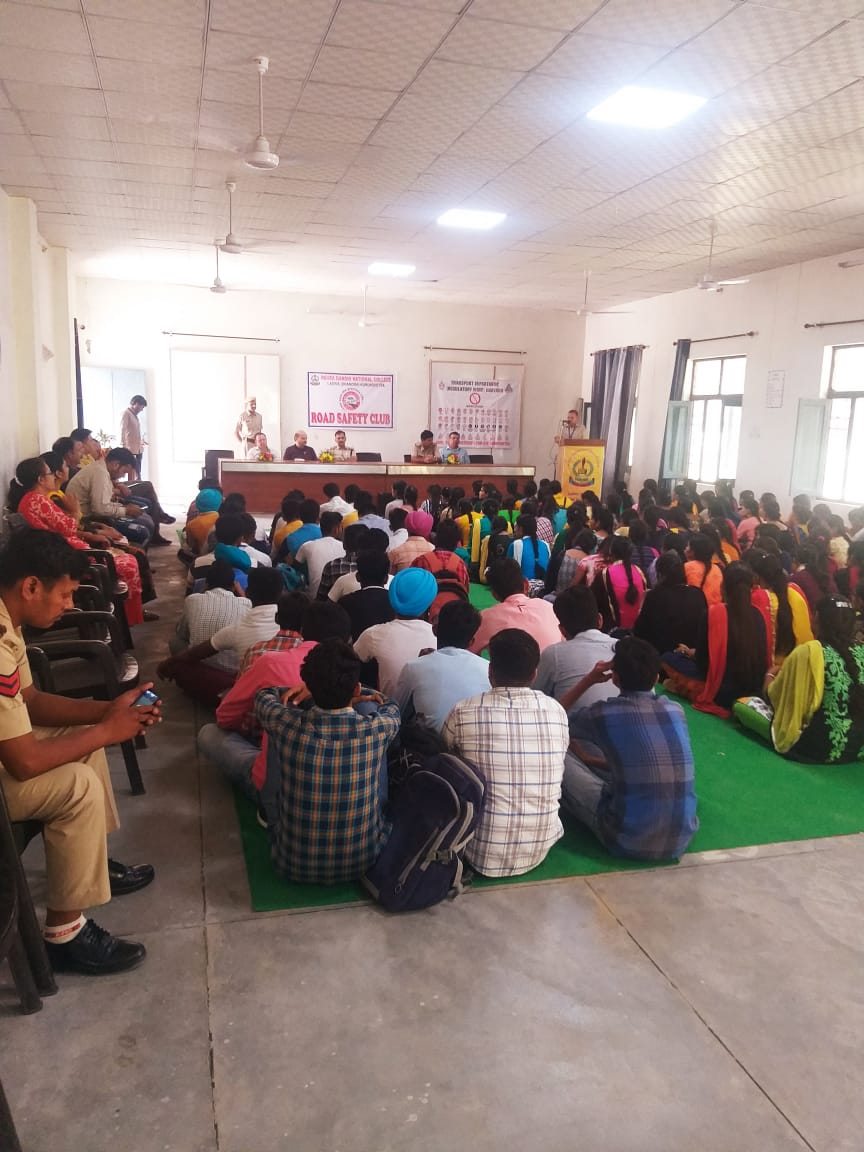 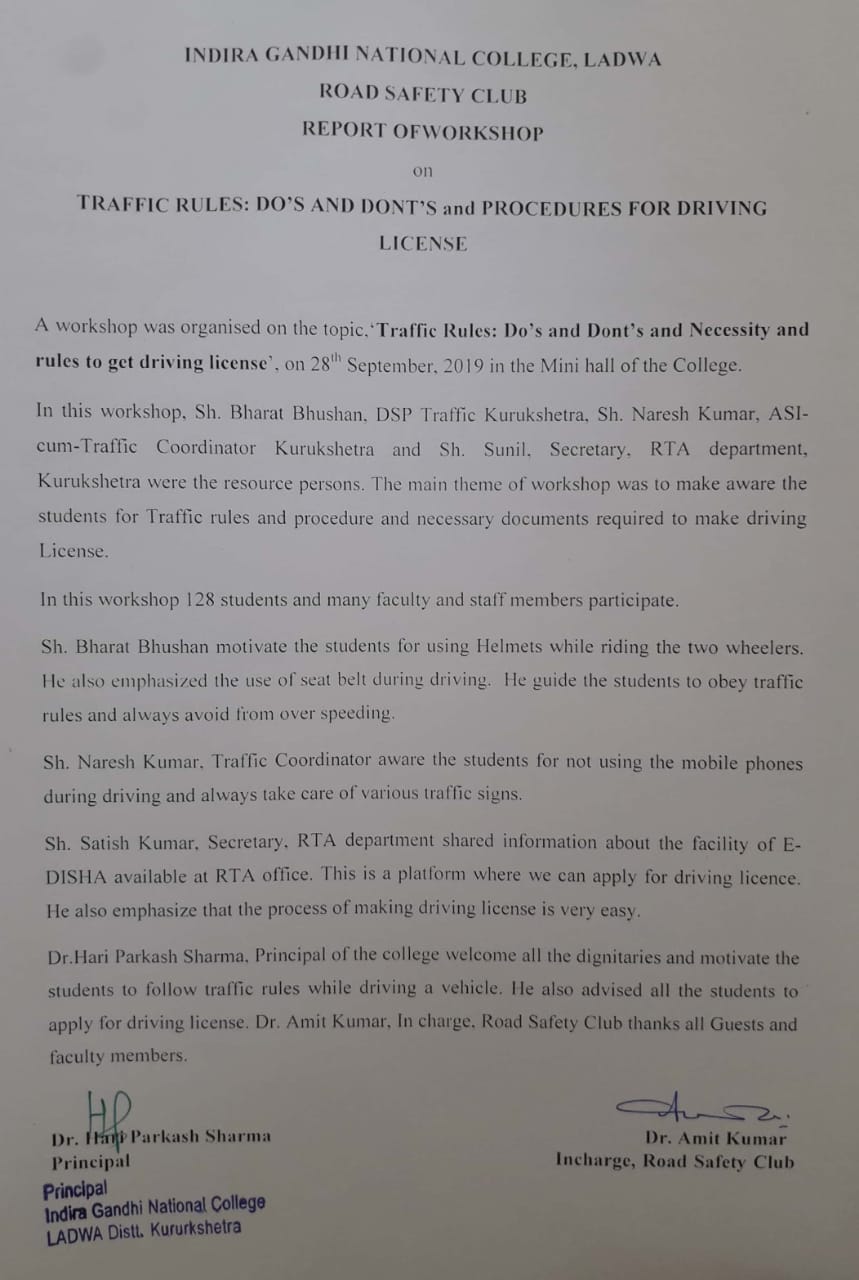 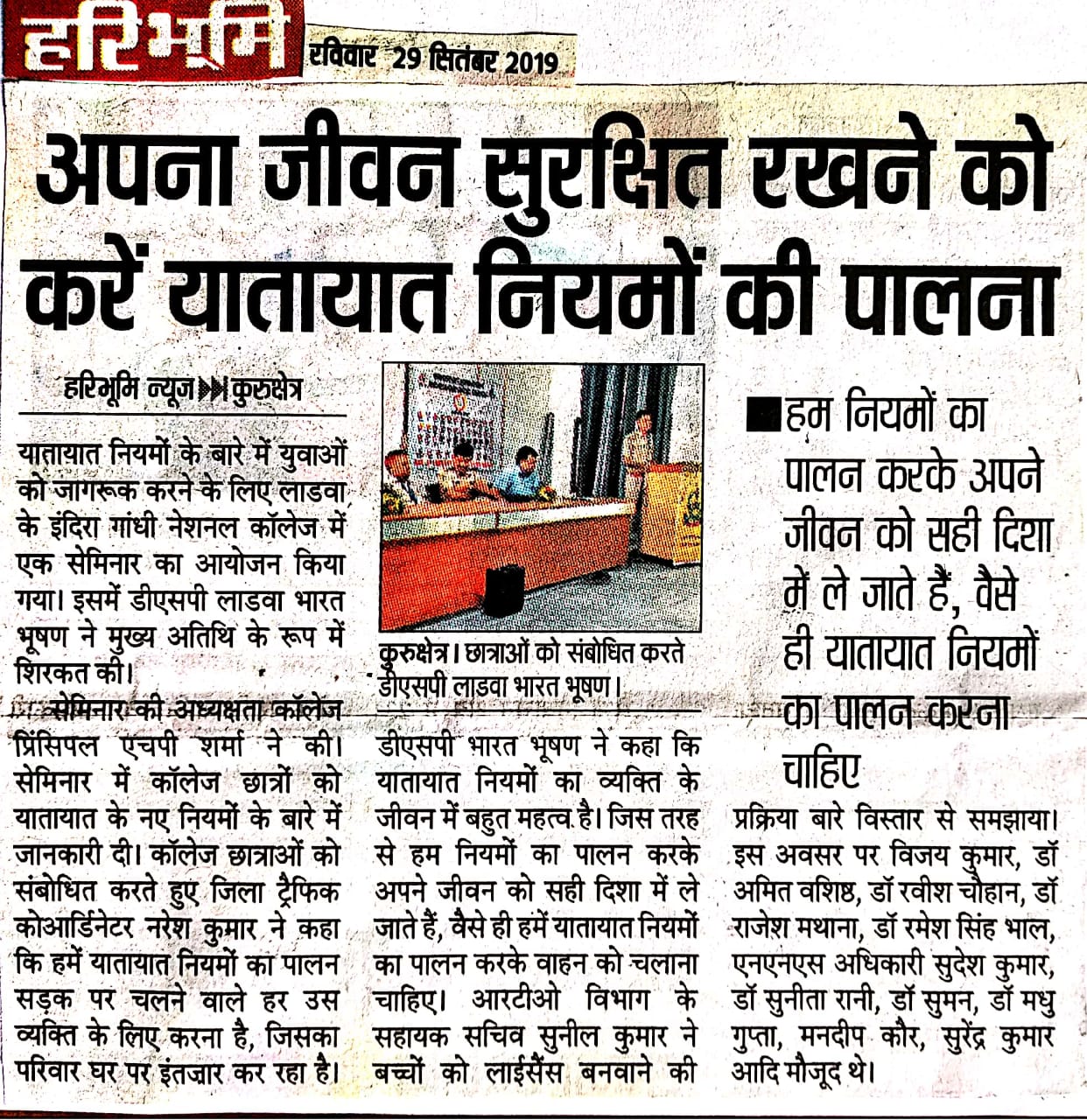 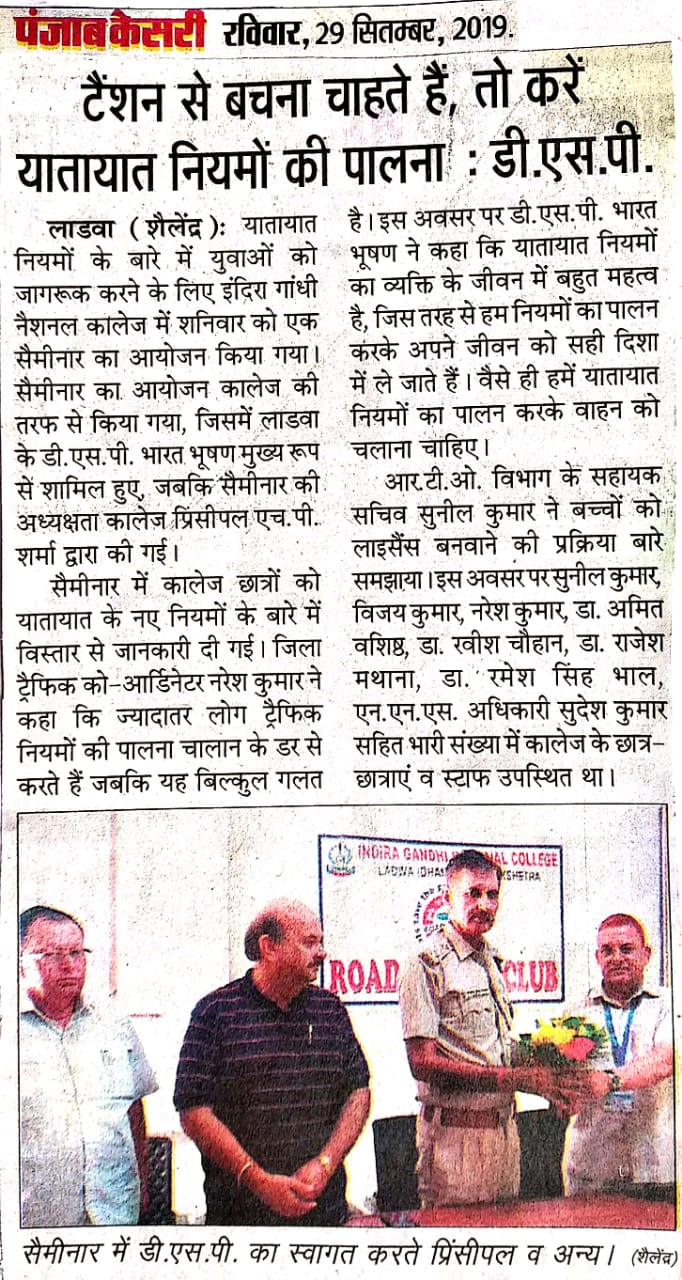 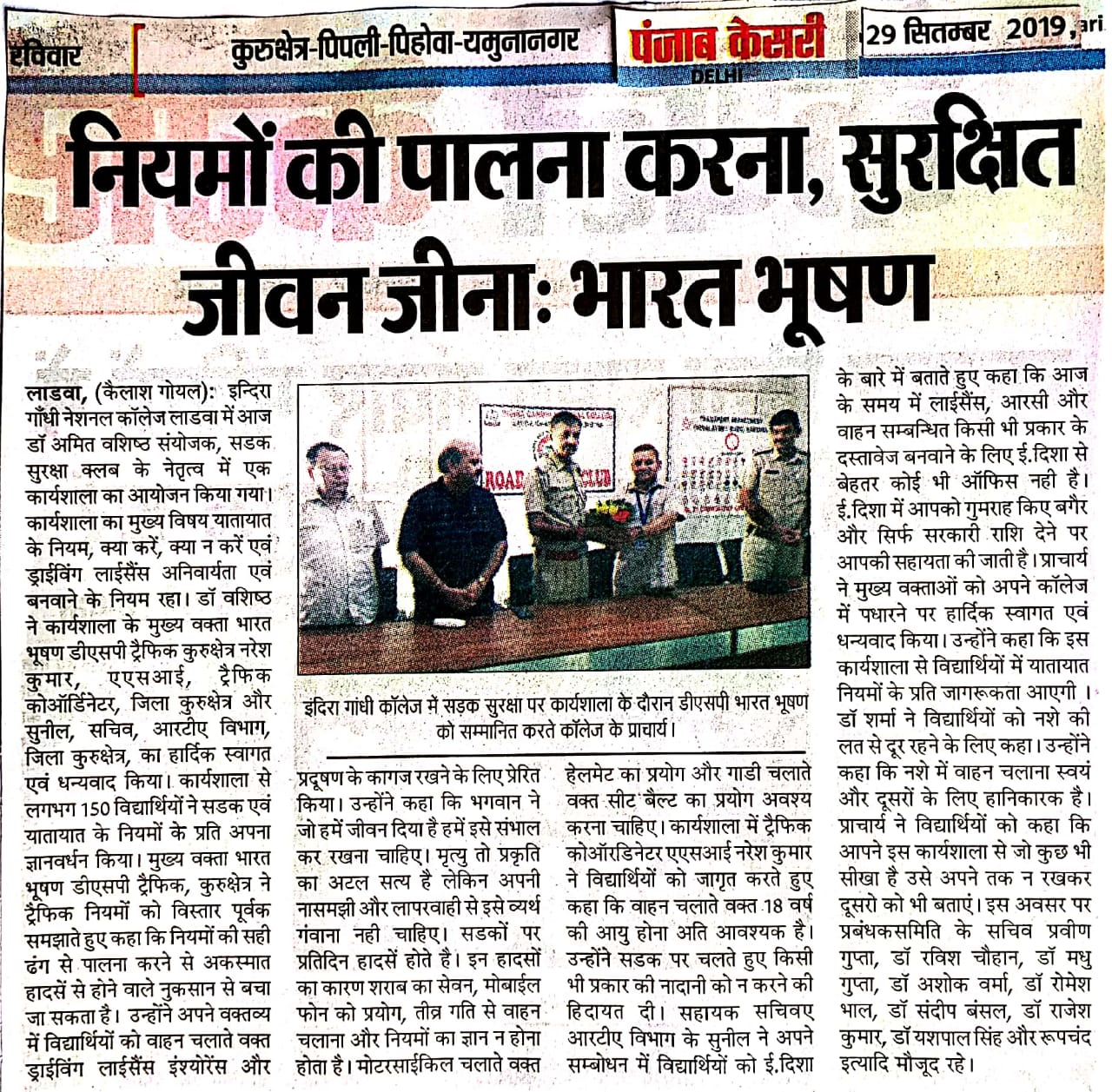 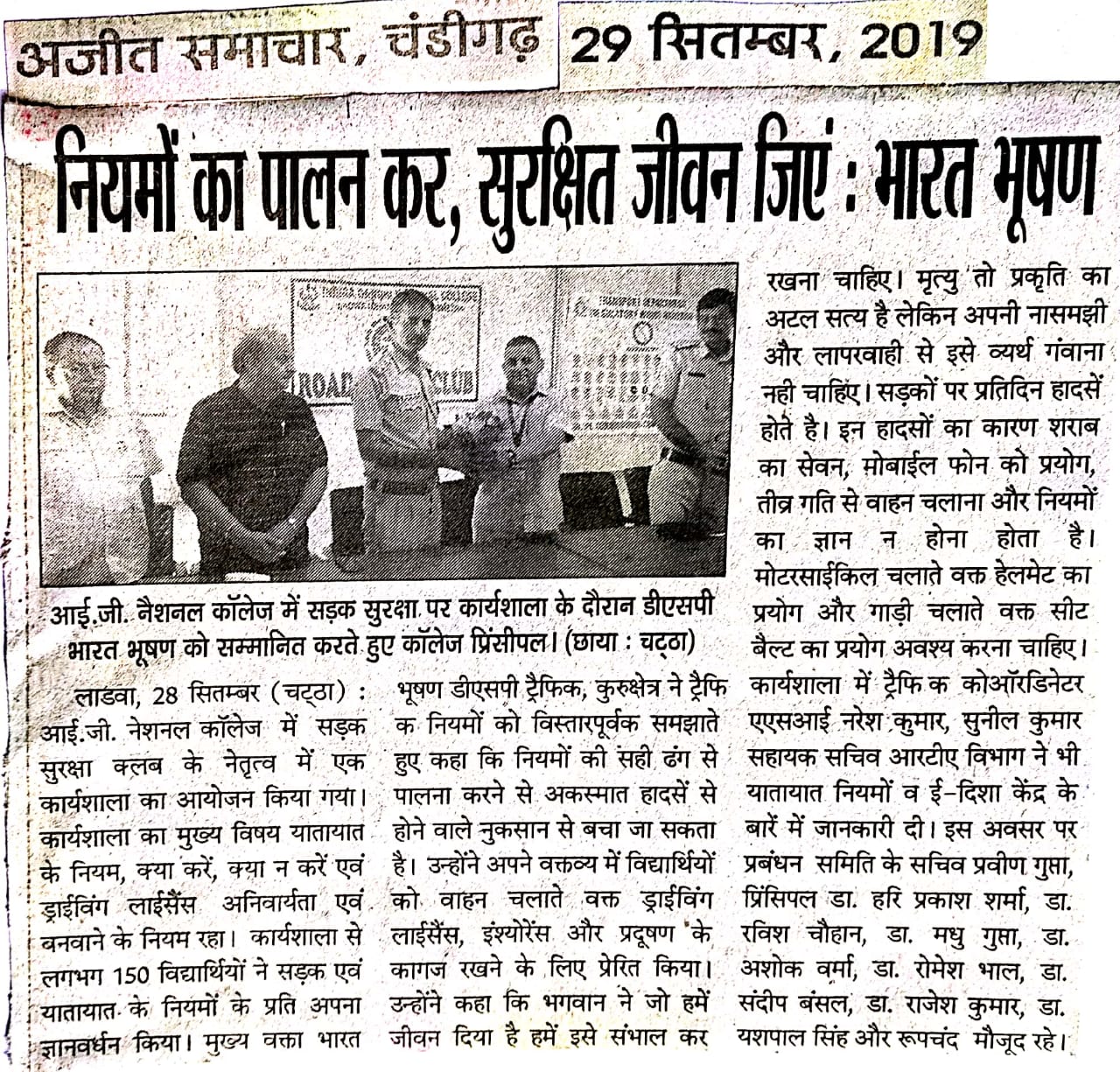 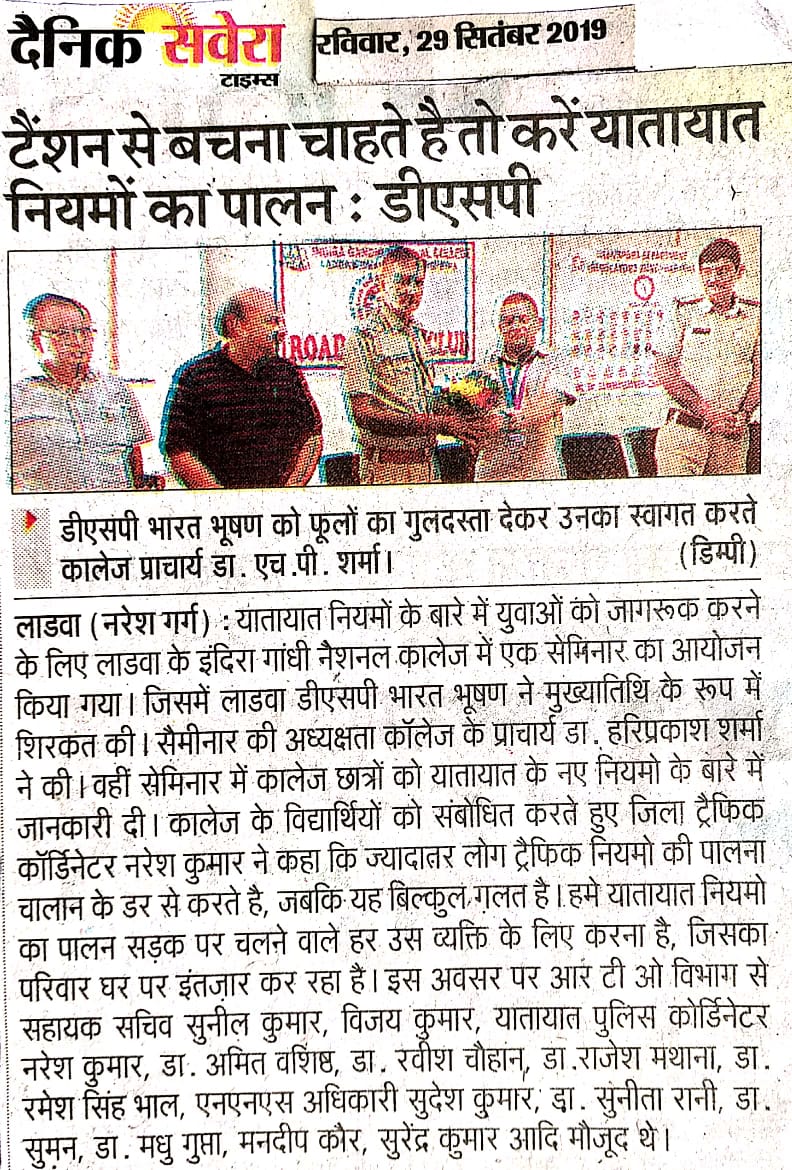 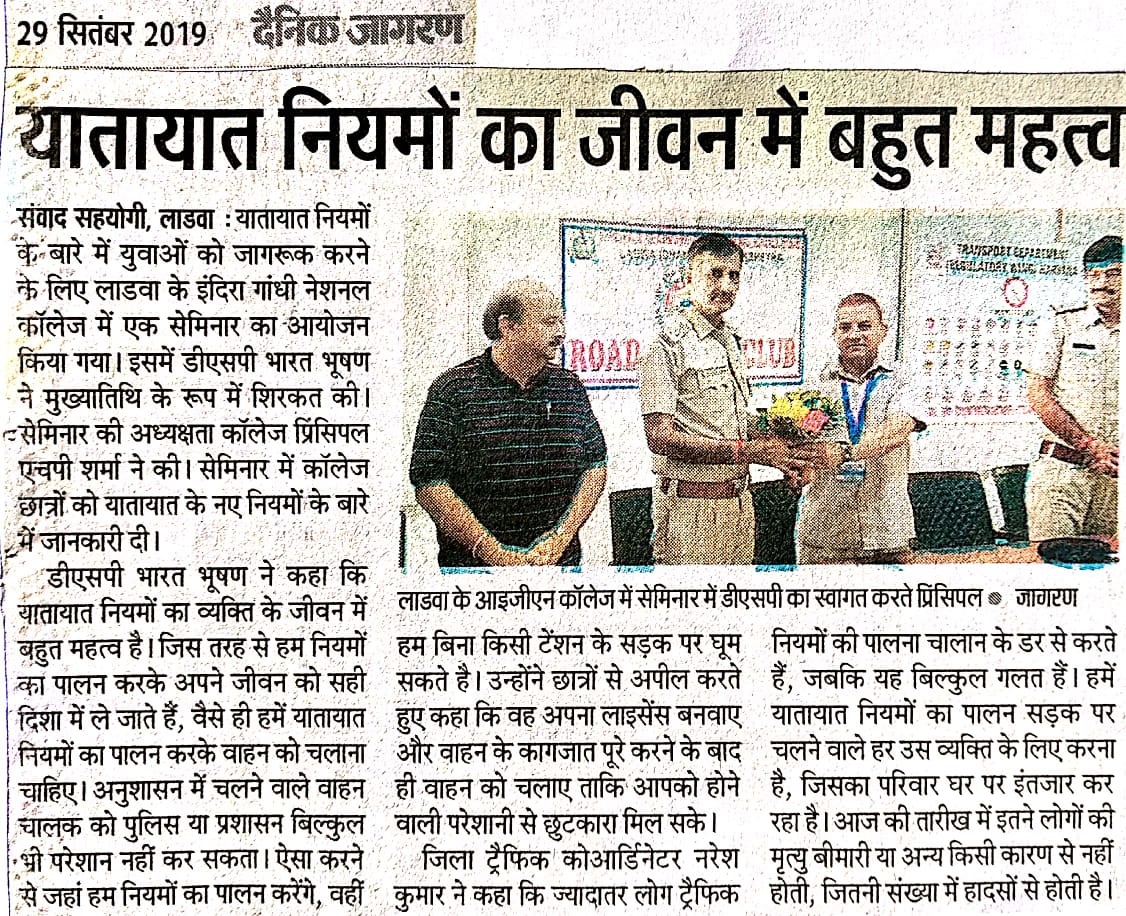 